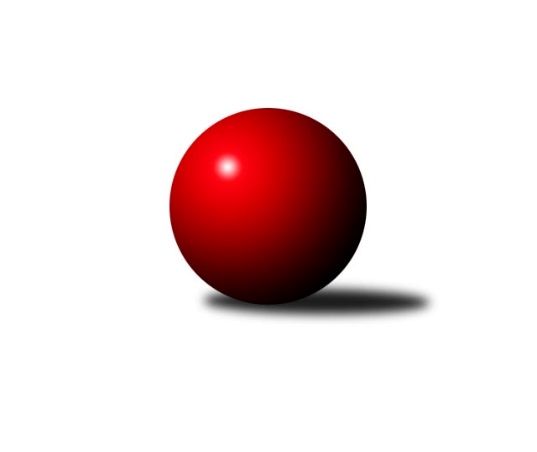 Č.4Ročník 2018/2019	10.3.2019Nejlepšího výkonu v tomto kole: 1307 dosáhlo družstvo: KK Orel IvančiceJihomoravský KPD - 1.-8.místo 2018/2019Výsledky 4. kolaSouhrnný přehled výsledků:SK Kuželky Dubňany 	- KK Orel Telnice	1:3	1142:1286	1.0:5.0	10.3.TJ Sokol Husovice	- TJ Sokol Mistřín 	3:1	1217:1184	3.0:3.0	10.3.TJ Sokol Šanov 	- KK Mor.Slávia Brno	3:1	1131:1067	4.0:2.0	10.3.KK Orel Ivančice	- SK Podlužan Prušánky 		dohrávka		17.3.Tabulka družstev:	1.	KK Orel Telnice	9	8	0	1	26.0 : 10.0 	35.5 : 18.5 	 1211	16	2.	TJ Sokol Husovice	10	6	2	2	26.0 : 14.0 	33.0 : 27.0 	 1218	14	3.	TJ Sokol Mistřín	9	5	2	2	21.0 : 15.0 	28.0 : 26.0 	 1175	12	4.	KK Orel Ivančice	9	4	1	4	19.0 : 17.0 	30.5 : 23.5 	 1206	9	5.	TJ Sokol Šanov	10	3	2	5	19.0 : 21.0 	29.5 : 30.5 	 1114	8	6.	SK Podlužan Prušánky	9	2	3	4	16.0 : 20.0 	25.0 : 29.0 	 1074	7	7.	KK Mor.Slávia Brno	9	1	3	5	12.0 : 24.0 	24.0 : 30.0 	 1067	5	8.	SK Kuželky Dubňany	9	1	1	7	9.0 : 27.0 	16.5 : 37.5 	 1106	3Podrobné výsledky kola:	 SK Kuželky Dubňany 	1142	1:3	1286	KK Orel Telnice	Tomáš Kubík	 	 205 	 183 		388 	 0:2 	 448 	 	215 	 233		František Hrazdíra	Jaroslav Harca	 	 191 	 149 		340 	 0:2 	 427 	 	227 	 200		Mirek Mikáč	Aleš Zlatník	 	 222 	 192 		414 	 1:1 	 411 	 	218 	 193		Jan Šustrrozhodčí: Harcová AlžbětaNejlepší výkon utkání: 448 - František Hrazdíra	 TJ Sokol Husovice	1217	3:1	1184	TJ Sokol Mistřín 	Martin Sedlák	 	 207 	 208 		415 	 2:0 	 374 	 	190 	 184		Simona Maradová	Ondřej Machálek	 	 210 	 220 		430 	 1:1 	 415 	 	214 	 201		Martin Šubrt	Matěj Oplt	 	 191 	 181 		372 	 0:2 	 395 	 	193 	 202		Petr Valášekrozhodčí: Vedoucí DružstevNejlepší výkon utkání: 430 - Ondřej Machálek	 TJ Sokol Šanov 	1131	3:1	1067	KK Mor.Slávia Brno	Petr Bakaj ml.	 	 201 	 226 		427 	 2:0 	 378 	 	181 	 197		Filip Žažo	Kristýna Blechová *1	 	 158 	 187 		345 	 0:2 	 394 	 	175 	 219		Petr Žažo	Eliška Bártíková	 	 199 	 160 		359 	 2:0 	 295 	 	144 	 151		Josef Němečekrozhodčí: Procházka Alešstřídání: *1 od 51. hodu Matěj SaboNejlepší výkon utkání: 427 - Petr Bakaj ml.Pořadí jednotlivců:	jméno hráče	družstvo	celkem	plné	dorážka	chyby	poměr kuž.	Maximum	1.	Martin Maša 	KK Orel Ivančice	439.25	299.5	139.8	4.9	4/6	(457)	2.	Tomáš Slížek 	SK Podlužan Prušánky 	431.80	300.9	131.0	5.5	4/5	(453)	3.	František Hrazdíra 	KK Orel Telnice	429.20	300.2	129.0	6.9	5/5	(461)	4.	Jan Svoboda 	KK Orel Ivančice	424.42	297.9	126.5	7.7	4/6	(449)	5.	Martin Sedlák 	TJ Sokol Husovice	420.33	293.5	126.8	7.6	6/6	(445)	6.	Aleš Zlatník 	SK Kuželky Dubňany 	416.00	277.4	138.6	7.1	5/5	(439)	7.	Filip Žažo 	KK Mor.Slávia Brno	413.85	286.7	127.2	7.4	5/6	(447)	8.	Martin Šubrt 	TJ Sokol Mistřín 	410.73	282.5	128.2	9.2	5/6	(425)	9.	Mirek Mikáč 	KK Orel Telnice	408.96	289.7	119.3	8.3	5/5	(434)	10.	Petr Žažo 	KK Mor.Slávia Brno	408.33	290.0	118.3	9.3	6/6	(456)	11.	Ondřej Machálek 	TJ Sokol Husovice	407.80	289.1	118.7	10.1	6/6	(430)	12.	Petr Valášek 	TJ Sokol Mistřín 	405.80	278.2	127.6	8.8	5/6	(423)	13.	Kristýna Blechová 	TJ Sokol Šanov 	404.21	284.8	119.5	8.3	6/6	(415)	14.	Vojtěch Šmarda 	KK Orel Ivančice	403.10	286.8	116.3	9.8	5/6	(441)	15.	Matěj Oplt 	TJ Sokol Husovice	402.64	282.9	119.7	9.6	5/6	(422)	16.	Simona Maradová 	TJ Sokol Mistřín 	397.04	285.4	111.6	10.0	6/6	(423)	17.	Jan Šustr 	KK Orel Telnice	373.24	270.2	103.0	14.3	5/5	(411)	18.	Radim Tesařík 	SK Podlužan Prušánky 	366.44	258.3	108.1	12.4	5/5	(425)	19.	Tomáš Kubík 	SK Kuželky Dubňany 	352.80	261.3	91.5	16.2	5/5	(417)	20.	Josef Němeček 	KK Mor.Slávia Brno	342.15	253.9	88.3	17.4	5/6	(408)	21.	Jaroslav Harca 	SK Kuželky Dubňany 	337.80	244.1	93.8	18.9	5/5	(386)		Petr Bakaj  ml.	TJ Sokol Šanov 	417.17	293.0	124.2	8.5	3/6	(427)		Jakub Kovář 	KK Orel Ivančice	386.00	265.3	120.7	9.7	3/6	(440)		Matěj Sabo 	TJ Sokol Šanov 	371.50	272.0	99.5	13.5	2/6	(380)		Tomáš Konečný 	KK Orel Ivančice	361.75	263.0	98.8	16.0	2/6	(382)		Ludvík Vašulka 	TJ Sokol Mistřín 	353.17	255.5	97.7	17.0	3/6	(367)		Martin Štrokay 	SK Podlužan Prušánky 	352.50	258.5	94.0	15.0	2/5	(395)		Aneta Sedlářová 	TJ Sokol Šanov 	349.50	253.5	96.0	14.5	2/6	(358)		Eliška Bártíková 	TJ Sokol Šanov 	347.50	258.9	88.6	12.4	2/6	(416)		Filip Černý 	SK Kuželky Dubňany 	333.00	254.0	79.0	17.0	1/5	(333)		Ondřej Šipl 	KK Orel Ivančice	333.00	256.0	77.0	18.0	1/6	(333)		Klaudie Kittlerová 	TJ Sokol Husovice	328.00	248.0	80.0	22.0	1/6	(328)		Barbora Laštůvková 	KK Orel Ivančice	311.00	241.0	70.0	21.0	1/6	(311)		Libor Laca 	SK Podlužan Prušánky 	302.75	219.0	83.8	24.0	2/5	(391)		David Růžička 	TJ Sokol Šanov 	261.50	199.5	62.0	30.0	2/6	(274)		Jindřich Doležel 	KK Mor.Slávia Brno	173.00	130.0	43.0	28.0	1/6	(173)Sportovně technické informace:Starty náhradníků:registrační číslo	jméno a příjmení 	datum startu 	družstvo	číslo startu
Hráči dopsaní na soupisku:registrační číslo	jméno a příjmení 	datum startu 	družstvo	Program dalšího kola:5. kolo17.3.2019	ne	10:00	TJ Sokol Mistřín  - KK Orel Telnice (dohrávka z 1. kola)	17.3.2019	ne	10:00	KK Mor.Slávia Brno - SK Kuželky Dubňany  (dohrávka z 3. kola)	17.3.2019	ne	10:00	KK Orel Ivančice - SK Podlužan Prušánky  (dohrávka z 4. kola)	24.3.2019	ne	10:00	SK Podlužan Prušánky  - KK Orel Telnice	24.3.2019	ne	10:00	KK Orel Ivančice - SK Kuželky Dubňany 	24.3.2019	ne	10:00	TJ Sokol Mistřín  - KK Mor.Slávia Brno	24.3.2019	ne	10:00	TJ Sokol Husovice - TJ Sokol Šanov 	Nejlepší šestka kola - absolutněNejlepší šestka kola - absolutněNejlepší šestka kola - absolutněNejlepší šestka kola - absolutněNejlepší šestka kola - dle průměru kuželenNejlepší šestka kola - dle průměru kuželenNejlepší šestka kola - dle průměru kuželenNejlepší šestka kola - dle průměru kuželenNejlepší šestka kola - dle průměru kuželenPočetJménoNázev týmuVýkonPočetJménoNázev týmuPrůměr (%)Výkon4xMartin MašaIvančice4754xMartin MašaIvančice118.364755xFrantišek HrazdíraTelnice4485xFrantišek HrazdíraTelnice114.314483xJan SvobodaIvančice4481xPetr Bakaj ml.Šanov112.144271xOndřej MachálekHusovice4303xJan SvobodaIvančice111.634483xMirek MikáčTelnice4271xOndřej MachálekHusovice111.624301xPetr Bakaj ml.Šanov4272xMirek MikáčTelnice108.96427